		Contact: 	Rebekah Monroe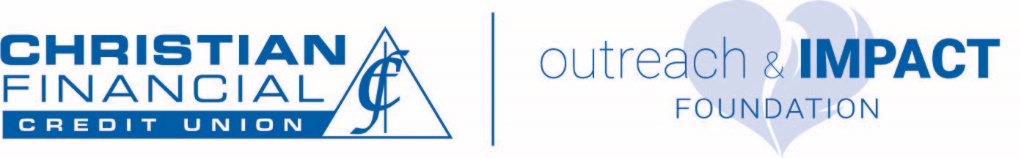 	(586) 498-3197rmonroe@cfcumail.org 
Christian Financial Credit Union Outreach & Impact Foundation awards $6,000 in grantsGrant recipients include Vista Maria and St. Faustina Conference, St. Vincent de PaulSterling Heights, Mich., (Feb. 3, 2023) – The Christian Financial Credit Union Outreach & Impact Foundation today announced two grants to be awarded to local organizations for a total of $6,000. Grant recipients included Vista Maria and the St. Faustina Conference of St. Vincent de Paul.Vista Maria was awarded $5,000 in grant funds to provide professional work clothing for young people in their Shepherd Hall Transitional Living Program. Residents of the program traditionally come from low-income backgrounds, many of whom have aged out of foster care and are experiencing homelessness. Professional clothing can assist them in attaining educational, career or independent living goals. St. Faustina Conference of St. Vincent de Paul, located in Warren, was awarded $1,000 to provide groceries, rent and utility assistance and vouchers for local families.“Rising inflation costs are impacting our community, increasing the cost of everything from groceries to gas to clothing,” said Christine Quitter, director of business development and community outreach at Christian Financial. “These organizations are empowering the next generation and improving quality of life for residents during these challenging times. We’re so proud to partner with them in these efforts.”The Christian Financial Outreach & Impact Foundation’s mission is to support families of all kinds in the communities that the credit union serves, through stable housing, improved quality of life, financial well-being, and empowerment of the next generation. The Foundation’s mission will be accomplished through donations to non-profits that support the foundation’s four philanthropic pillars – stable housing, quality of life, financial well-being and empowering the next generation. “We are grateful for this generous gift from Christian Financial Credit Union to help Shepherd Hall respond to the crucial need of young women’s professional attire and accessories for work.  Our objective is to remove barriers to first-time employment so that our youth have a sense of support and positive self-image in any work environment,” said Kelly Small, president of Vista Affordable Housing.“Our SVdP Conference is honored to be selected for the CFCU grant to assist us in helping to feed hungry families and senior citizens in our community. We will be able to restock our shelves with non-perishables, fresh produce and dairy products as well,” said Joan Theisen, treasurer of St. Faustina Conference. “We appreciate the Foundation offering this opportunity to organizations like ours to continue our work to those in need.”The Christian Financial Credit Union Outreach and Impact Foundation is focused on charitable contributions in the communities in the credit union’s field of membership, which currently includes Macomb, Oakland, Wayne and St. Clair counties in Michigan. The Foundation seeks eligible nonprofit organizations to help create and execute programs aligned with these priorities.About the Christian Financial Credit Union Outreach & Impact FoundationThe Christian Financial Credit Union Outreach & Impact Foundation exists to support families of all kinds in the communities we serve, through stable housing, improved quality of life, financial well-being and empowerment of the next generation. The mission will be accomplished through charitable contributions to organizations that support our four strategic initiatives: stable housing, quality of life, financial well-being and empowering the next generation. The Foundation is focused on the communities served by Christian Financial Credit Union, including Macomb, Oakland, Wayne and St. Clair counties. To learn more about the Christian Financial Credit Union Outreach & Impact Foundation, or to apply for a grant, visit christianfinancialcu.org/foundation. About Christian Financial Credit UnionChristian Financial Credit Union began more than 70 years ago as St. Jude Parish credit union in Detroit and has since grown to serve 60,000 members with more than $842 million in assets. Today, membership at Christian Financial is open to anyone who lives, works, worships or attends school in Wayne, Oakland, Macomb or St. Clair counties. Christian Financial offers high-quality, high-value products and services to promote convenience, trust and personal service for members. The credit union offers comprehensive financial services beyond typical retail consumer services through ownership of a mortgage company and a commercial loan company. In September 2019, the credit union built its new headquarters in Sterling Heights, Michigan to accommodate its rapid growth in serving residents of metro Detroit. For more information, visit www.christianfinancialcu.org. # # #